FICHA DE SOLICITAÇÃO DE RESSARCIMENTO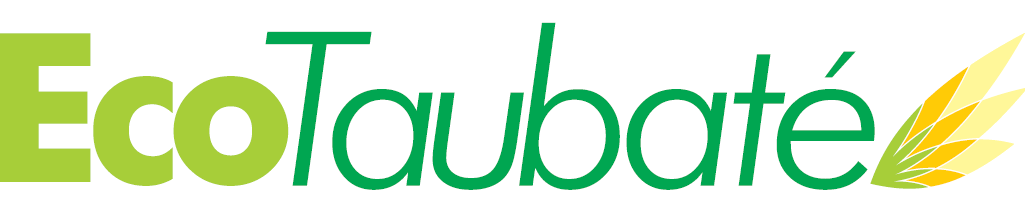 FICHA DE SOLICITAÇÃO DE RESSARCIMENTOFICHA DE SOLICITAÇÃO DE RESSARCIMENTODADOS DO USUÁRIO:DADOS DO USUÁRIO:DADOS DO USUÁRIO:Nome completo:Nome completo:Nome completo:Telefone:Celular:Telefone para recado:Endereço completo:Endereço completo:Endereço completo:E-mail:E-mail:E-mail:DADOS BANCÁRIOS:DADOS BANCÁRIOS:Banco:Banco:Agência: Tipo:Conta Corrente:CPF:DADOS DO VEÍCULO:DADOS DO VEÍCULO:DADOS DO VEÍCULO:Marca:Marca:Marca:Modelo:Modelo:Modelo:Cor:Ano de fabricação:Placa:DANOS SOFRIDOS PELO VEÍCULO:Especificar os danos pontualmente:Informar valor orçado para orçamento:Orçamento 1:  Orçamento 2:Orçamento 3:Data da ocorrência:Horário da ocorrência:Local da ocorrência:Enviar os seguintes documentos:- Cópia do Certificado de Propriedade do Veículo;- CRLV em próprio nome;- Cópia da Carteira Nacional de Habilitação do condutor do veículo;- Orçamento 1, orçamento 2  e orçamento 3